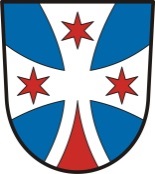 Obecní úřad Popovičky povoluje od 12.3.2019 užívání pitné obecní vody na zálivku.Zákaz dopouštění bazénů pitnu vodou je i nadále v platnosti až do odvolání.Děkujeme za pochopení.OÚ Popovičky